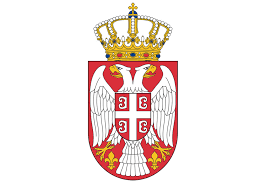 Република СрбијаГРАД НИШГРАДСКО ВЕЋЕБрој:1111/2022-03Датум: 29.10.2022. годинеСКУПШТИНА ГРАДА НИША- Председнику др Бобану Џунићу -Предмет: Предлог за хитно сазивање седнице Скупштине Града Ниша 	Градско веће Града Ниша, на седници одржаној 29.10.2022. године, донело је решење којим је утврдило:Предлог одлуке о изменама и допунама Одлуке о оснивању Регионалног центра за професионални развој запослених у образовањуМолимо Вас, да у складу са Вашим овлашћењима прописаним чланом 34. Закона о локалној самоуправи („Службени гласник РС“, број 129/2017, 83/2014 – други  закони, 101/2016 – други закони, 47/2018 и 111/2021 - други закон), хитно сазовете седницу Скупштине Града Ниша и уврстите у дневни ред предлог наведеног акта.Разлог хитности сазивања седнице Скупштине Града Ниша, за доношење Одлуке о изменама и допунама Одлуке о оснивању Регионалног центра за професионални развој запослених у образовању су реформски процеси, измењени услови и потребе тржишта рада, што је условило потребу за проширењем делатности установе, а све у циљу квалитетнијег и ефикаснијег задовољавања потребама грађана на пољу стручног усавршавања. Градско веће Града Ниша, као овлашћени предлагач, у прилогу овог предлога за хитно сазивање седнице Скупштине града Ниша, доставља:Решење о утврђивању Предлога одлуке о изменама и допунама Одлуке о оснивању Регионалног центра за професионални развој запослених у образовању, са пратећим материјалом.ПРЕДСЕДНИЦАДрагана Сотировски